Экз.№1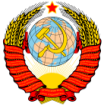 Исх. №……                                                                        от ……………………….время……………..                                                              Протокол             регистрации преступления на территории СССР в военное время представителем               нелегитимных структур для последующей передачи в Военный Трибунал СССРПредставитель  нелегитимной структуры …………………………………………………......................…………… ФИО: …………………………………………………………………………………………..    описание преступления: ……………………………………………...........................................................……………………………………………………………………………………………………………….……………………………………………………………………………………………………………….……………………………………………………………………………………………………………….……………………………………………………………………………………………………………….……………………………………………………………………………………………………………….………………………………………………………………………………………………………………..………………………………………………………………………………………………………………..………………………………………………………………………………………………………………..Со статьей 64 УК РСФСР-измена государству, измена Родине  и уровнем ответственности по этой статье ознакомлен  ……………………………………………………………………………………..Прямая Непосредственная Власть:…………………………………………………………………………………………                                                        (Ф.И.О.)Екатеринбург«….» ……………... 2016 г.                                                                       ……………………………                                                                                                                                (подпись)Адрес: ……………………………………………………………………………………………………………………E-mail: ………………………..                                                                                            Телефон: ………………………….От подписи отказался:Свидетель 1  « ... » ……………….. 2016 года  ………………… (…………………………………..)                                                                                  (подпись)                    (фамилия инициалы)Адрес:………………………………………………………………………телефон:………………………….Свидетель 2  « ... » ……………….. 2016 года  ………………… (…………………………………..)                                                                                  (подпись)                    (фамилия инициалы)Адрес:………………………………………………………………………телефон:………………………….Экз.№2Исх. №……                                                                        от ……………………….время……………..                                                              Протокол             регистрации преступления на территории СССР в военное время представителем               нелегитимных структур для последующей передачи в Военный Трибунал СССРПредставитель  нелегитимной структуры …………………………………………………......................…………… ФИО: …………………………………………………………………………………………..    описание преступления: ……………………………………………...........................................................……………………………………………………………………………………………………………….……………………………………………………………………………………………………………….……………………………………………………………………………………………………………….……………………………………………………………………………………………………………….……………………………………………………………………………………………………………….………………………………………………………………………………………………………………..………………………………………………………………………………………………………………..………………………………………………………………………………………………………………..Со статьей 64 УК РСФСР-измена государству, измена Родине  и уровнем ответственности по этой статье ознакомлен  ……………………………………………………………………………………..Прямая Непосредственная Власть:…………………………………………………………………………………………                                                        (Ф.И.О.)город«….» ……………... 2016 г.                                                                       ……………………………                                                                                                                                (подпись)Адрес: ……………………………………………………………………………………………………………………E-mail: ………………………..                                                                                            Телефон: ………………………….От подписи отказался:Свидетель 1  « ... » ……………….. 2016 года  ………………… (…………………………………..)                                                                                  (подпись)                    (фамилия инициалы)Адрес:………………………………………………………………………телефон:………………………….Свидетель 2  « ... » ……………….. 2016 года  ………………… (…………………………………..)                                                                                  (подпись)                    (фамилия инициалы)Адрес:………………………………………………………………………телефон:………………………….Экз.№3Исх. №……                                                                        от ……………………….время……………..                                                              Протокол             регистрации преступления на территории СССР в военное время представителем               нелегитимных структур для последующей передачи в Военный Трибунал СССРПредставитель  нелегитимной структуры …………………………………………………......................…………… ФИО: …………………………………………………………………………………………..    описание преступления: ……………………………………………...........................................................……………………………………………………………………………………………………………….……………………………………………………………………………………………………………….……………………………………………………………………………………………………………….……………………………………………………………………………………………………………….……………………………………………………………………………………………………………….………………………………………………………………………………………………………………..………………………………………………………………………………………………………………..………………………………………………………………………………………………………………..Со статьей 64 УК РСФСР-измена государству, измена Родине  и уровнем ответственности по этой статье ознакомлен  ……………………………………………………………………………………..Прямая Непосредственная Власть:…………………………………………………………………………………………                                                        (Ф.И.О.город«….» ……………... 2016 г.                                                                       ……………………………                                                                                                                                (подпись)Адрес: ……………………………………………………………………………………………………………………E-mail: ………………………..                                                                                            Телефон: ………………………….От подписи отказался:Свидетель 1  « ... » ……………….. 2016 года  ………………… (…………………………………..)                                                                                  (подпись)                    (фамилия инициалы)Адрес:………………………………………………………………………телефон:………………………….Свидетель 2  « ... » ……………….. 2016 года  ………………… (…………………………………..)                                                                                  (подпись)                    (фамилия инициалы)Адрес:………………………………………………………………………телефон:………………………….УК РСФСР: Особенная часть  Глава первая. Государственные преступленияI. Особо опасные государственные преступленияСтатья 64. Измена Родинеа) Измена Родине, то есть деяние, умышленно совершенное гражданином СССР в ущерб суверенитету, территориальной неприкосновенности или государственной безопасности и обороноспособности СССР: переход на сторону врага, шпионаж, выдача государственной или военной тайны иностранному государству, бегство за границу или отказ возвратиться из-за границы в СССР, оказание иностранному государству помощи в проведении враждебной деятельности против СССР, а равно заговор с целью захвата власти, -наказывается лишением свободы на срок от десяти до пятнадцати лет с конфискацией имущества и со ссылкой на срок от двух до пяти лет или без ссылки или смертной казнью с конфискацией имущества.б) Не подлежит уголовной ответственности гражданин СССР, завербованный иностранной разведкой для проведения враждебной деятельности против СССР, если он во исполнение полученного преступного задания  никаких действий не совершил и добровольно заявил органам власти о своей связи с иностранной разведкой.(в ред. Закона РСФСР от 25.07.62, Указа Президиума ВС РСФСР от 30.01.84 - ВС РСФСР, 1962, N 29, ст. 449; 1984, N 5, ст. 168)Ст. 58 УК РСФР – Преступления Государственные; как то призыв или действие к подрыву законной власти СССР, законодательства  и строя СССР, измена Родине, переход на сторону врага, шпионаж, разграбление государственной собственности, терроризм, саботаж, диверсия...  Ст.59 УК РСФСР - Особо для Союза ССР опасные преступления против порядка управления; как то бандитизм, подстрекательство против законной народной власти СССР, массовые беспорядки против советского управления, контрабанда, агитация и пропаганда разжигающие национальную или религиозную рознь...Гражданин Союза Советских Социалистических РеспубликГражданин Союза Советских Социалистических РеспубликГражданин Союза Советских Социалистических РеспубликГОСУДАРСТВЕННЫЙ КОМИТЕТ ОБОРОНЫПОСТАНОВЛЕНИЕ № ГКО-903ссот 17 ноября 1941 г. Москва, Кремль 1. Разрешить НКВД СССР в отношении всех заключенных, приговоренных к высшей мере наказания, ныне содержащихся в тюрьмах в ожидании утверждения приговоров высшими судебными инстанциями, привести в исполнение приговоры военных трибуналов округов и республиканских, краевых, областных судебных органов. 2. Предоставить Особому Совещанию НКВД СССР право с участием прокурора Союза ССР по возникающим в органах НКВД делам о контрреволюционных преступлениях и особо опасных преступлениях против порядка управления СССР, предусмотренных ст. ст. 58-1а, 58-1б, 58-1в, 58-1г, 58-2, 58-3, 58-4, 58-5, 58-6, 58-7, 58-8, 58-9, 58-10, 58-11, 58-12, 58-13, 58-14, 59-2, 59-3, 59-3а, 59-3б, 59-4, 59-7, 59-8, 59-9, 59-10, 59-12, 59-13 Уголовного Кодекса РСФСР выносить соответствующие меры наказания вплоть до расстрела. Решение Особого Совещания считать окончательным. ПРЕДСЕДАТЕЛЬ ГОСУДАРСТВЕННОГО 
КОМИТЕТА ОБОРОНЫ И. СТАЛИН 